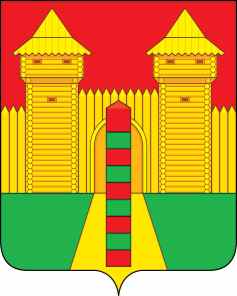 АДМИНИСТРАЦИЯ МУНИЦИПАЛЬНОГО ОБРАЗОВАНИЯ «ШУМЯЧСКИЙ РАЙОН» СМОЛЕНСКОЙ ОБЛАСТИФИНАНСОВОЕ УПРАВЛЕНИЕПРИКАЗ №22От 29.05.2024  г. № 22В соответствии с пунктами 1 и 2 статьи 219 и частью второй статьи 219.2 Бюджетного кодекса Российской Федерации п р и к а з ы в а ю:Утвердить прилагаемый Порядок санкционирования оплаты денежных обязательств получателей средств местного бюджета  муниципального образования «Шумячский район» Смоленской области, бюджета Шумячского городского поселения и оплаты денежных обязательств, подлежащих исполнению за счет бюджетных ассигнований по источникам финансирования дефицита местного бюджета муниципального образования «Шумячский район» Смоленской области, бюджета Шумячского городского поселения2. Признать утратившими силу: приказ Финансового управления Администрации муниципального образования «Шумячский район» Смоленской области от 30.12.2020 № 73 «Об утверждении Порядка санкционирования оплаты денежных обязательств получателей средств из местного бюджета муниципального образования «Шумячский район» Смоленской области, бюджета Шумячского городского поселения и оплаты денежных обязательств, подлежащих исполнению за счет бюджетных ассигнований по источникам финансирования дефицита местного бюджета муниципального образования «Шумячский район» Смоленской области, бюджета Шумячского городского поселения»;приказ Финансового управления Администрации муниципального образования «Шумячский район» Смоленской области от 14.02.2022 № 7 «О внесение изменений в Порядок санкционирования оплаты денежных обязательств получателей средств из местного бюджета муниципального образования «Шумячский район» Смоленской области, бюджета Шумячского городского поселения и оплаты денежных обязательств, подлежащих исполнению за счет бюджетных ассигнований по источникам финансирования дефицита местного бюджета муниципального образования «Шумячский район» Смоленской области, бюджета Шумячского городского поселения»;пункт 3 приказа Финансового управления Администрации муниципального образования «Шумячский район» Смоленской области от 30.05.2022 №19 «О внесении изменений в отдельные приказы Финансового управления Администрации муниципального образования «Шумячский район» Смоленской области»;пункт 2 приказа Финансового управления Администрации муниципального образования «Шумячский район» Смоленской области от 19.07.2023 №19 «О внесении изменений в отдельные приказы Финансового управления Администрации муниципального образования «Шумячский район» Смоленской области».Начальник Финансового управления                                          Т.В. Павлова     УТВЕРЖДЕНприказом Финансового управления Администрации муниципального образования «Шумячский район» Смоленской областиот 29. 05.2024 № 22ПОРЯДОКсанкционирования оплаты денежных обязательств получателей средств местного бюджета  муниципального образования «Шумячский район» Смоленской области, бюджета Шумячского городского поселения и оплаты денежных обязательств, подлежащих исполнению за счет бюджетных ассигнований по источникам финансирования дефицита местного бюджета  муниципального образования «Шумячский район» Смоленской области, бюджета Шумячского городского поселения1. Настоящий Порядок устанавливает порядок санкционирования Финансовым управлением Администрации муниципального образования «Шумячский район» Смоленской области (далее – Финансовое управление) оплаты за счет средств местного бюджета  муниципального образования «Шумячский район» Смоленской области, бюджета Шумячского городского поселения денежных обязательств получателей средств местного бюджета  муниципального образования «Шумячский район» Смоленской области, бюджета Шумячского городского поселения и оплаты денежных обязательств, подлежащих исполнению за счет бюджетных ассигнований по источникам финансирования дефицита местного бюджета  муниципального образования «Шумячский район» Смоленской области, бюджета Шумячского городского поселения.2. Для оплаты денежных обязательств получатели средств местного бюджета  муниципального образования «Шумячский район» Смоленской области, бюджета Шумячского городского поселения (администраторы источников финансирования дефицита местного бюджета муниципального образования «Шумячский район» Смоленской области, бюджета Шумячского городского поселения) представляют в Финансовое управление платежные поручения, оформленные в соответствии с  Положением о правилах осуществления перевода денежных средств, утвержденным Центральным банком Российской Федерации (далее – ЦБ РФ) 29.06.2021 № 762-П с учетом особенностей, установленных Положением о ведении Банком России и кредитными организациями банковских счетов территориальных органов Федерального казначейства, утвержденным ЦБ РФ 09.01.2023 № 813-П, приказом Министерства финансов Российской Федерации от 12.11.2013 № 107н «Об утверждении Правил указания информации в  реквизитах распоряжений о переводе денежных средств в уплату платежей в бюджетную систему Российской Федерации», в порядке, установленном Регламентом исполнения сводной бюджетной росписи главных распорядителей средств местного бюджета муниципального образования «Шумячский район» Смоленской облпсти, бюджета Шумячского городского поселения Платежные поручения при наличии электронного документооборота между получателем средств местного бюджета  муниципального образования «Шумячский район» Смоленской области, бюджета Шумячского городского поселения (администратором источников финансирования дефицита местного бюджета  муниципального образования «Шумячский район» Смоленской области, бюджета Шумячского городского поселения,)  и Финансовым управлением представляются в электронном виде с использованием вычислительной техники, телекоммуникационных систем, ПК «Бюджет - NEXT» и электронной подписи (далее – в электронном виде). При отсутствии технической возможности информационного обмена в электронном виде с применением электронной подписи платежные поручения представляются на бумажных носителях в двух экземплярах с одновременным представлением на любых машинных (электронных) носителях (далее – на бумажном носителе).3. Ответственный работник Финансового управления не позднее трех рабочих дней, следующих за днем представления получателем средств местного бюджета муниципального образования «Шумячский район» Смоленской области, бюджета Шумячского городского поселения (администратором источников финансирования дефицита местного бюджета  муниципального образования «Шумячский район» Смоленской области, бюджета Шумячского городского поселения) платежных поручений, проверяет их на наличие в них реквизитов и показателей, предусмотренных пунктом 4 настоящего Порядка, на соответствие установленной форме в случае их представления на бумажном носителе, наличие документов, предусмотренных пунктом 6 настоящего Порядка и соответствующим требованиям, установленным пунктами 7 - 9 настоящего Порядка.4. Платежные поручения проверяются на наличие в них следующих реквизитов и показателей:1) номера соответствующего лицевого счета, открытого получателю средств местного бюджета  муниципального образования «Шумячский район» Смоленской области, бюджета Шумячского городского поселения (администратору источников финансирования дефицита местного бюджета  муниципального образования «Шумячский район» Смоленской области, бюджета Шумячского городского поселения);2) подписей, соответствующих имеющимся образцам, представленным получателем средств местного бюджета  муниципального образования «Шумячский район» Смоленской области, бюджета Шумячского городского поселения (администратором источников финансирования дефицита местного бюджета  муниципального образования «Шумячский район» Смоленской области, бюджета Шумячского городского поселения) для открытия соответствующего лицевого счета;3) кодов классификации расходов местного бюджета  муниципального образования «Шумячский район» Смоленской области, бюджета Шумячского городского поселения (классификации источников финансирования дефицита местного бюджета муниципального образования «Шумячский район» Смоленской области, бюджета Шумячского городского поселения), по которым необходимо произвести перечисление, а также текстового назначения платежа;4) суммы перечисления в валюте Российской Федерации, в рублевом эквиваленте, исчисленном на дату оформления платежного поручения;5) суммы налога на добавленную стоимость (при наличии);6) наименования, банковских реквизитов, идентификационного номера налогоплательщика (ИНН) и кода причины постановки на учет (КПП) (при наличии) получателя денежных средств по платежному поручению;7) номера учтенного в Финансовом управлении бюджетного обязательства (при наличии);8) данных для осуществления налоговых и иных обязательных платежей в бюджеты бюджетной системы Российской Федерации (при необходимости);9) реквизитов (номер, дата) и предмета муниципального контракта (договора, соглашения) и реквизитов (тип, номер, дата) документа, подтверждающего возникновение денежного обязательства при поставке товаров (документ о приемке поставленных товаров или накладная, или акт приемки-передачи, или универсальный передаточный документ, или иной документ, подтверждающий получение товара), выполнении работ, оказании услуг (документ о приемке выполненных работ (их результатов, в том числе этапов), оказанных услуг или акт выполненных работ (оказанных услуг), или иной документ, подтверждающий выполнение работ, оказание услуг), номер и дата исполнительного документа (решения суда), решения налогового органа о взыскании налога, сбора, пеней штрафов, иных документов, подтверждающих возникновение соответствующих денежных обязательств, предусмотренных нормативными правовыми актами  Российской Федерации , правовыми актами Смоленской области, правовыми актами Администрации муниципального образования «Шумячский район» Смоленской области за исключением реквизитов документов, подтверждающих возникновение денежных обязательств в случае осуществления авансовых платежей в соответствии с условиями договора (муниципального контракта), внесения арендной платы по договору (муниципального контракту), если условиями таких договоров (муниципальных контрактов) не предусмотрено предоставление документов для оплаты денежных обязательств при осуществлении авансовых платежей (внесении арендной платы);10) уникального номера реестровой записи, идентификатора информации о документе о приемке поставленного товара, выполненной работы (ее результатов), оказанных услуг или идентификатора информации об этапе исполнения контракта (в случае авансового платежа) и указания кода вида реестра – «02» в случае санкционирования расходов, возникающих при оплате государственных контрактов (договоров), подлежащих включению в определенный законодательством Российской Федерации о контрактной системе в сфере закупок товаров, работ, услуг для обеспечения государственных и муниципальных нужд реестр контрактов, заключенных заказчиками (далее – реестр контрактов).5. Положения подпункта 9 пункта 4 настоящего Порядка не применяются:при проверке платежного поручения на получение наличных денег;при проверке платежных поручений в случаях, когда заключение договора (муниципального контракта) законодательством Российской Федерации не предусмотрено.6. Для оплаты денежного обязательства получатель средств местного бюджета  муниципального образования «Шумячский район» Смоленской области, бюджета Шумячского городского поселения (администратор источников финансирования дефицита местного бюджета  муниципального образования «Шумячский район» Смоленской области, бюджета Шумячского городского поселения) вместе с платежным поручением представляет в Финансовое управление соответствующий документ-основание, подтверждающий возникновение денежного обязательства.  В случае если в соответствии с законодательством Российской Федерации муниципальный контракт (договор) ранее был размещен в Единой информационной системе в сфере закупок представление муниципального контракта (договора) в Финансовое управление не требуется.Документы-основания, содержащие сведения, составляющие государственную тайну, получателями средств местного бюджета  муниципального образования «Шумячский район» Смоленской области, бюджета Шумячского городского поселения не представляются.Не требуется представления муниципального контракта (договора) и (или) иного документа, подтверждающего возникновение денежного обязательства, при санкционировании оплаты денежных обязательств, связанных с:- обеспечением выполнения функций казенных учреждений (за исключением денежных обязательств по поставкам товаров, выполнению работ, оказанию услуг, аренде);- оказанием услуг, выполнением работ по договору, заключенному получателем средств с физическим лицом, не являющимся индивидуальным предпринимателем;- социальными выплатами населению;	- предоставлением бюджетных инвестиций юридическому лицу по договору в соответствии со статьей 80 Бюджетного кодекса Российской Федерации;- предоставлением субсидий юридическим лицам, индивидуальным предпринимателям, физическим лицам - производителям товаров, работ, услуг;- предоставлением межбюджетных трансфертов;- обслуживанием муниципального долга;- исполнением судебных актов, решений налогового органа о взыскании налога, сбора, страхового взноса, пеней и штрафов, предусматривающих обращение взыскания на средства местного бюджета муниципального образования «Шумячский район» Смоленской области, бюджета Шумячского городского поселения.7. При санкционировании оплаты денежных обязательств по расходам осуществляется проверка платежного поручения по следующим направлениям:1) коды классификации расходов местного бюджета муниципального образования «Шумячский район» Смоленской области, бюджета Шумячского городского поселения указанные в платежном поручении, должны соответствовать кодам бюджетной классификации Российской Федерации, действующим в текущем финансовом году на момент представления платежного поручения;2) соответствие указанных в платежных поручениях кодов видов расходов классификации расходов местного бюджета муниципального образования «Шумячский район» Смоленской области, бюджета Шумячского городского поселения текстовому назначению платежа, исходя из содержания текста назначения платежа, в соответствии с порядком формирования и применения кодов бюджетной классификации Российской Федерации, их структуре и принципах назначения, утвержденным Министерством финансов Российской Федерации (далее – порядок применения бюджетной классификации);3) соответствие содержания текста назначения платежа, указанного в платежном поручении, содержанию операции, исходя из документа-основания;4) непревышение указанного в платежном поручении размера авансового платежа над суммой авансового платежа по муниципальному контракту (договору) (суммой авансового платежа по этапу исполнения муниципального контракта (договора) в случае, если муниципальным контрактом (договором) предусмотрено его поэтапное исполнение) с учетом ранее осуществленных авансовых платежей;5) непревышение указанного в платежном поручении размера авансового платежа предельному размеру авансового платежа, установленному муниципальным законодательством, в случае представления платежного поручения для оплаты денежных обязательств по муниципальным контрактам (договорам) на поставку товаров, выполнение работ, оказание услуг; соответствие размера и срока выплаты арендной платы за период пользования имуществом условиям договора аренды;6) непревышение сумм в платежном поручении остатка неисполненных бюджетных обязательств, лимитов бюджетных обязательств, учтенных на соответствующем лицевом счете;7) непревышение суммы платежного поручения над суммой, указанной в документе-основании;8) соответствие наименования, ИНН, КПП (при наличии), банковских реквизитов получателя денежных средств, указанных в платежном поручении, наименованию, ИНН, КПП (при наличии), банковским реквизитам получателя денежных средств, указанным в документе-основании (при наличии).При санкционировании оплаты денежных обязательств по расходам, возникающим при оплате муниципальных контрактов (договоров), подлежащих включению в реестр контрактов, дополнительно осуществляется проверка по следующим направлениям (проверка осуществляется автоматически с использованием ЕИС):- соответствие уникального номера реестровой записи, идентификатора информации об этапе исполнения контракта, в случае, если контрактом предусмотрена выплата аванса, указанных в платежном поручении, уникальному номеру реестровой записи, идентификатору информации об этапе исполнения контракта, указанных в реестре контрактов;- соответствие уникального номера реестровой записи, идентификатора информации о документе о приемке, указанных в платежном поручении, уникальному номеру реестровой записи, идентификатору информации о документе о приемке, указанных в реестре контрактов;- непревышение суммы в платежном поручении над суммой, указанной в этапе исполнения контракта, информация о котором размещена в реестре контрактов, если муниципальным контрактом (договором) предусмотрена выплата аванса;- непревышение суммы в платежном поручении над суммой, указанной в документе о приемке, информация о котором размещена в реестре контрактов;9) непревышение сумм, указанных в платежном поручении, над остатками соответствующих бюджетных ассигнований, учтенных на лицевом счете получателя средств местного бюджета муниципального образования «Шумячский район» Смоленской области, бюджета Шумячского городского поселения (при санкционировании оплаты денежных обязательств по расходам по публично-нормативным обязательствам).8. При санкционировании оплаты денежных обязательств по перечислениям по источникам финансирования дефицита местного бюджета  муниципального образования «Шумячский район» Смоленской области, бюджета Шумячского городского поселения осуществляется проверка платежного поручения по следующим направлениям:1) коды классификации источников финансирования дефицита местного бюджета  муниципального образования «Шумячский район» Смоленской области, бюджета Шумячского городского поселения указанные в платежном поручении, должны соответствовать кодам бюджетной классификации Российской Федерации, действующим в текущем финансовом году на момент представления платежного поручения;2) соответствие указанных в платежном поручении кодов аналитической группы вида источника финансирования дефицита местного бюджета  муниципального образования «Шумячский район» Смоленской области, бюджета Шумячского городского поселения текстовому назначению платежа, исходя из содержания текста назначения платежа, в соответствии с порядком применения бюджетной классификации;3) непревышение сумм, указанных в платежном поручении, остаткам соответствующих бюджетных ассигнований, учтенных на лицевом счете администратора источников финансирования дефицита местного бюджета  муниципального образования «Шумячский район» Смоленской области, бюджета Шумячского городского поселения.9. В случае если форма или информация, указанная в платежном поручении, не соответствуют требованиям, установленным пунктами 4, 7 – 9 настоящего Порядка,  ответственный работник Финансового управления возвращает получателю средств местного бюджета муниципального образования «Шумячский район» Смоленской области, бюджета Шумячского городского поселения не позднее срока, установленного пунктом 3 настоящего Порядка, экземпляры платежного поручения на бумажном носителе со штампом «Отказано» с указанием даты, его подписи и причины возврата, а также подлинники документов-оснований.В случае если платежные поручения представлялись в электронном виде, то не позднее срока, установленного пунктом 3 настоящего Порядка, ответственный работник Финансового управления присваивает указанным платежным поручениям аналитический признак «Забракован» с указанием причины отказа в санкционировании оплаты денежных обязательств.10. При положительном результате проверки платежных поручений и документов-оснований в соответствии с требованиями, установленными настоящим Порядком, ответственным работником Финансового управления в платежном поручении, представленном на бумажном носителе, проставляется отметка (штамп «Проверено»), подтверждающая санкционирование оплаты денежных обязательств получателя средств местного бюджета  муниципального образования «Шумячский район» Смоленской области, бюджета Шумячского городского поселения (администратора источников финансирования дефицита местного бюджета муниципального образования «Шумячский район» Смоленской области, бюджета Шумячского городского поселения) c указанием на нем даты и его подписи.Платежным поручениям, представленным в электронном виде, ответственный работник Финансового управления присваивает аналитический признак «Проверено».11. Получатель средств местного бюджета муниципального образования «Шумячский район» Смоленской области, бюджета Шумячского городского поселения осуществляет контроль и несет ответственность за:- полным исполнением надлежащим образом всех обязательств сторон в соответствии с условиями муниципальных контрактов (договоров, соглашений);- целевым расходованием денежных средств при совершении расчетов наличными денежными средствами в случае представления в Финансовое управление  платежных поручений на получение наличных денежных средств;- соответствием производимых перечислений целевому назначению мероприятий, проводимых в рамках муниципальных программ, муниципальной адресной инвестиционной программы, утвержденных в установленном порядке;- соответствием объемов производимых перечислений объемам затрат по реализации мероприятий муниципальных программ, муниципальной адресной инвестиционной программы, утвержденных в установленном порядке;- полнотой и своевременностью уплаты налогов, государственной пошлины, сборов, разного рода платежей в бюджеты всех уровней;- осуществлением в целях предоставления мер социальной поддержки населения выплат социального характера в размерах и сроках в соответствии с порядками, установленными федеральным, областным законодательством и муниципальным законодательством.Контроль и ответственность за проверку определения достоверности сметной стоимости по строительству, реконструкции объектов капитального строительства, капитальному и текущему ремонту зданий и сооружений на сумму свыше 100,0 тыс.руб. в соответствии с муниципальными контрактами (договорами), заключенными получателями средств местного бюджета муниципального образования «Шумячский район» Смоленской области, бюджета Шумячского городского поселения возлагается на Отдел по строительству, капитальному ремонту и жилищно-коммунальному хозяйству Администрации муниципального образования «Шумячский район» Смоленской области  и (или) главного распорядителя средств местного бюджета муниципального образования «Шумячский район» Смоленской области, бюджета Шумячского городского поселения и (или) получатель средств местного бюджета муниципального образования «Шумячский район» Смоленской области, бюджета Шумячского городского поселения. Контроль и ответственность за  приемку выполненных работ по строительству, реконструкции объектов капитального строительства, текущему и капитальному ремонту зданий и сооружений на сумму свыше 100,0 тыс.руб. в соответствии с муниципальными контрактами (договорами), источником финансового обеспечения которых являются средства местного бюджета муниципального образования «Шумячский район» Смоленской области, бюджета Шумячского городского поселения возлагается на комиссию по приемке поставленных товаров, выполненных работ и оказания услуг для нужд Администрации муниципального образования «Шумячский район» Смоленской области и (или) главного распорядителя средств местного бюджета муниципального образования «Шумячский район» Смоленской области, бюджета Шумячского городского поселения и (или) получатель средств местного бюджета муниципального образования «Шумячский район» Смоленской области, бюджета Шумячского городского поселения.Контроль и ответственность за проверку сметной документации и приемку выполненных работ, связанных со строительством, модернизацией, ремонтом и содержанием автомобильных дорог общего пользования, содержанием и ремонтом дорожных сооружений на сумму свыше 100,0 тыс.руб. возлагается на Отдел по строительству, капитальному ремонту и жилищно-коммунальному хозяйству Администрации муниципального образования «Шумячский район» Смоленской области  и (или) главного распорядителя средств местного бюджета муниципального образования «Шумячский район» Смоленской области, бюджета Шумячского городского поселения (или) получатель средств местного бюджета муниципального образования «Шумячский район» Смоленской области, бюджета Шумячского городского поселения.